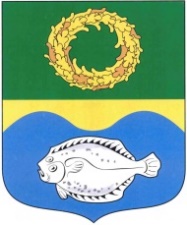 ОКРУЖНОЙ СОВЕТ ДЕПУТАТОВМУНИЦИПАЛЬНОГО ОБРАЗОВАНИЯ«ЗЕЛЕНОГРАДСКИЙ МУНИЦИПАЛЬНЫЙ ОКРУГ КАЛИНИНГРАДСКОЙ ОБЛАСТИ»РЕШЕНИЕот 28 февраля 2024 г.                                                                       № 353Зеленоградск                                  О согласовании безвозмездной передачи имущества из муниципальной собственности Зеленоградского муниципального округа в государственную собственность Калининградской областиВ соответствии с Законом Калининградской области от 02.07.2018 № 187 «О перераспределении отдельных полномочий в сфере водоснабжения и водоотведения между органами государственной власти Калининградской области и органами местного самоуправления муниципальных образований Калининградской области» окружной Совет депутатов Зеленоградского муниципального округаРЕШИЛ:1. Согласовать безвозмездную передачу объектов водоснабжения и водоотведения из муниципальной собственности Зеленоградского муниципального округа в государственную собственность Калининградской области согласно приложению.2. Опубликовать решение в газете «Волна» и разместить на официальном сайте органов местного самоуправления Зеленоградского муниципального округа.3. Решение вступает в силу со дня принятия.    Глава     Зеленоградского муниципального округа                                   Р.М. Килинскене     Приложение к решению окружного Совета депутатов Зеленоградского муниципального округа  от 28 февраля 2024 г. № 353 № п/пНаименование, категория имущества КоличествоЦена (руб.)Сумма (руб.)1.Счетчик г/в х/в ВСКМ 90  Ду50 120С L=300 в/к Декаст 72-50-01 (иное движимое имущество) 2219 091,00420 002,002.Цифровой дозирующий насос Seko Tekna Evo TPG 603(материальные запасы)451 008,00204 032,003.Дозировочная емкость объемом 200 л под жидкость плотностью до 1.88г/см3(материальные запасы)29 870,0019 740,004.Контроллер Seko K65 с входом сигналом мА 24/115/240 В (144х144 мм настенный)(материальные запасы)279 531,00159 062,005.Датчик свободного хлора Seko FCL3(материальные запасы)2173 373,00346 746,006.Держатель датчика PSS 8-С (материальные запасы)220 008,0040 016,007.Паспорт буровой на воду скважины(материальные запасы)266 833,26177 664,76